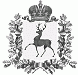 СЕЛЬСКИЙ СОВЕТ СТАРОРУДКИНСКОГО СЕЛЬСОВЕТАШАРАНГСКОГО МУНИЦИПАЛЬНОГО РАЙОНАНИЖЕГОРОДСКОЙ ОБЛАСТИРЕШЕНИЕ24.09.2018									№ 13О назначении публичных слушанийВ соответствии с Федеральным законом от 06 октября 2003 года № 131-ФЗ «Об общих принципах организации местного самоуправления в Российской Федерации, Уставом Старорудкинского сельсовета Шарангского муниципального района, Положением о публичных слушаниях, утвержденным решением Старорудкинского сельского совета Шарангского района от 27.09.2007 года №6, сельский Совет решил:1. Назначить публичные слушания в форме рассмотрения проектов муниципальных правовых актов на заседании сельского Совета Старорудкинского сельсовета с участием представителей общественности на 09 октября 2018 года на 14 часов, место проведения публичных слушаний - кабинет главы администрации Старорудкинского сельсовета, по адресу: с.Старая Рудка, ул.Колхозная, д.1.2.  Утвердить вопросы, выносимые на публичные слушания: - о проекте Устава Старорудкинского сельсовета Шарангского муниципального района Нижегородской области.3. Установить, что регистрация участников публичных слушаний начинается за один час до начала публичных слушаний.4. Предложения по проекту Устава Старорудкинского сельсовета Шарангского муниципального района Нижегородской области подавать в кабинет специалистов администрации Старорудкинского сельсовета: с.Старая Рудка, ул.Колхозная д.1 до 04 октября 2018 года по рабочим дням с 8 до 17 час, перерыв на обед с 12 до 13 час.5. Подготовку и проведение слушаний возложить на постоянную комиссию по бюджетной, финансовой, налоговой политике, социально-экономической политике, социальной защите населения и аграрным вопросам.6. Постоянной комиссии по бюджетной, финансовой, налоговой политике, социально-экономической политике, социальной защите населения и аграрным вопросам определить предварительный состав участников слушаний.7. Результаты публичных слушаний обнародовать в установленном порядке, определенном Уставом Старорудкинского сельсовета, а также путем размещения на официальном сайте администрации Шарангского муниципального района в разделе «Сельские поселения - Администрация Старорудкинского сельсовета» в течение трех дней с момента окончания слушаний.Глава местного самоуправления						Н.Н.Лежнина